Name of Journal: World Journal of CardiologyManuscript NO: 86273Manuscript Type: ORIGINAL ARTICLERetrospective StudyImmediate in-hospital outcomes after percutaneous revascularization of acute myocardial infarction complicated by cardiogenic shockSolangi BA et al. Immediate outcomes after primary PCI with CSBashir Ahmed Solangi, Jehangir Ali Shah, Rajesh Kumar, Mahesh Kumar Batra, Gulzar Ali, Muhammad Hassan Butt, Ambreen Nisar, Nadeem Qamar, Tahir Saghir, Jawaid Akbar SialBashir Ahmed Solangi, Jehangir Ali Shah, Rajesh Kumar, Mahesh Kumar Batra, Gulzar Ali, Muhammad Hassan Butt, Ambreen Nisar, Nadeem Qamar, Tahir Saghir, Jawaid Akbar Sial, Department of Adult Cardiology, National Institute of Cardiovascular Diseases, Karachi 75510, PakistanAuthor contributions: Solangi BA, Shah JA, Kumar R, Batra MK, Ali G, Butt MH, and Nisar A contributed to the concept and design of study; Saghir T, Sial JA, and Qamar N contributed to the analysis and interpretation of data; Solangi BA, Shah JA, Kumar R, Batra MK, Ali G, Nisar A, and Butt MH collected data and drafted the manuscript; Saghir T, Sial JA, and Qamar N critically analysed for content; All author approved the final draft of the manuscript.Corresponding author: Bashir Ahmed Solangi, FCPS, Associate Professor, Department of Adult Cardiology, National Institute of Cardiovascular Diseases, Rafiqi H.J. Shaheed Road, Karachi 75510, Pakistan. bashir1981.ba@gmail.comReceived: June 9, 2023Revised: July 31, 2023Accepted: August 29, 2023Published online: September 26, 2023AbstractBACKGROUNDCardiogenic shock (CS) is a life-threatening complication of acute myocardial infarction with high morbidity and mortality rates. Primary percutaneous coronary intervention (PCI) has been shown to improve outcomes in patients with CS.AIMTo investigate the immediate mortality rates in patients with CS undergoing primary PCI and identify mortality predictors.METHODSWe conducted a retrospective analysis of 305 patients with CS who underwent primary PCI at the National Institute of Cardiovascular Diseases, Karachi, Pakistan, between January 2018 and December 2022. The primary outcome was immediate mortality, defined as mortality within index hospitalization. Univariate and multivariate logistic regression analyses were performed to identify predictors of immediate mortality.RESULTSIn a sample of 305 patients with 72.8% male patients and a mean age of 58.1 ± 11.8 years, the immediate mortality rate was found to be 54.8% (167). Multivariable analysis identified Killip class IV at presentation [odds ratio (OR): 2.0; 95% confidence interval (CI): 1.2-3.4; P = 0.008], Multivessel disease (OR: 3.5; 95%CI: 1.8-6.9; P < 0.001), and high thrombus burden (OR: 2.6; 95%CI: 1.4-4.9; P = 0.003) as independent predictors of immediate mortality.CONCLUSIONImmediate mortality rate in patients with CS undergoing primary PCI remains high despite advances in treatment strategies. Killip class IV at presentation, multivessel disease, and high thrombus burden (grade ≥ 4) were identified as independent predictors of immediate mortality. These findings underscore the need for aggressive management and close monitoring of patients with CS undergoing primary PCI, particularly in those with these high-risk characteristics.Key Words: Acute myocardial infarction; Cardiogenic shock; Primary percutaneous coronary intervention; Mortality; Predictors©The Author(s) 2023. Published by Baishideng Publishing Group Inc. All rights reserved.Citation: Solangi BA, Shah JA, Kumar R, Batra MK, Ali G, Butt MH, Nisar A, Qamar N, Saghir T, Sial JA. Immediate in-hospital outcomes after percutaneous revascularization of acute myocardial infarction complicated by cardiogenic shock. World J Cardiol 2023; 15(9): 0000-0000 15(9): 439-447 URL: https://www.wjgnet.com/1949-8462/full/v15/i9/439.htm DOI: https://dx.doi.org/10.4330/wjc.v15.i9.439Core Tip: Cardiogenic shock (CS) is a severe form of acute myocardial infarction (AMI) associated with low blood pressure, poor organ perfusion, and high mortality rates. Overall, primary percutaneous coronary intervention (PCI) plays a crucial role in the management of patients with CS by improving blood flow to the heart, restoring cardiac function, and reducing mortality rates. However, the success of primary PCI depends on several factors, including the timeliness of treatment, the skill and experience of the operators performing the procedure, and the patient's overall health status. Therefore, it is essential to identify high-risk patients and provide timely appropriate treatment to achieve the best outcomes. Therefore, we conducted a retrospective analysis of 305 patients with CS complicated AMI undergone primary PCI at our center. It has been observed the immediate mortality rate was unacceptably high at 54.8% with cardiac arrest followed by renal failure, multi-organ dysfunction, sepsis, hypoxic brain injury and cerebrovascular accident as a cause of mortality. Killip class IV at presentation, multivessel disease, and high thrombus burden (grade ≥ 4) were identified as independent predictors of immediate mortality in multivariable analysis.INTRODUCTIONThe prevalence of myocardial infarction is estimated to vary by age group, with reported rates of 3.8% among individuals under 60 years of age and a higher prevalence of 9.5% among those aged 60 years and above. Within the context of acute myocardial infarction (AMI), a critical complication known as cardiogenic shock (CS) emerges as a life-threatening concern[1]. This condition stands as the leading cause of mortality associated with AMI, with reported incidence rates ranging from 5% to 15%[2,3]. CS is a medical emergency that occurs when the heart is unable to pump enough blood to meet the body's needs. It can be caused by a variety of conditions, including myocardial infarction (heart attack), cardiomyopathy, and valvular heart disease[3]. Management of CS involves identifying and treating the underlying cause and providing supportive care to stabilize the patient's condition[4]. In AMI, CS is a life-threatening complication with a high morbidity and mortality rate[5]. Primary percutaneous coronary intervention (PCI) has emerged as the preferred reperfusion strategy in patients with AMI and CS[6]. The main goal of primary PCI in patients with CS is to restore blood flow to the affected area of the heart, which can help to improve cardiac function and reduce mortality rates[4]. Compared to other revascularization strategies, such as thrombolysis or medical therapy alone, primary PCI has been shown to be more effective in restoring blood flow and improving outcomes in patients with CS[7].Patients with CS are at risk of developing several in-hospital complications, which include; acute kidney injury (AKI) as a result of reduced kidney perfusion due to a decreased cardiac output and low blood pressure[8], arrhythmias such as atrial fibrillation and ventricular tachycardia[9], pulmonary edema due to excessive fluid administration or impaired cardiac function[10], and multi-organ failure due to impaired perfusion to vital organs as a result of prolonged hypotension and decreased cardiac output[10]. Additionally, invasive procedures such as PCI can increase the risk of bleeding complications[11], catheter-related bloodstream infections, and ventilator-associated pneumonia[12]. Also, CS is associated with an increased risk of thromboembolic events, as patients with reduced cardiac output and immobility are at increased risk of developing deep vein thrombosis and pulmonary embolism[10]. The development of these complications can further worsen the prognosis of patients with CS. Therefore, close monitoring and prompt management of these complications are essential in improving patient outcomes.The management of CS requires a multidisciplinary approach involving cardiology, critical care, and interventional teams. Clinical precautions in the management of CS include several essential considerations. Firstly, early identification and diagnosis of CS is crucial, as early interventions have been shown to improve survival rates[13]. Therefore, healthcare providers should be vigilant for signs and symptoms of CS, such as hypotension, tachycardia, and decreased urine output. Secondly, revascularization procedures such as PCI and coronary artery bypass grafting are essential in managing CS caused by myocardial infarction[6]. Early revascularization can restore blood flow to the heart muscle and prevent further damage. Thirdly, the use of inotropes and vasopressors should be carefully titrated to avoid complications such as arrhythmias and excessive vasoconstriction[14]. Adequate fluid resuscitation is necessary to maintain blood pressure and cardiac output, but excessive fluid administration can lead to pulmonary edema and worsen CS[14]. Fourthly, mechanical circulatory support devices such as intra-aortic balloon pump (IABP) and extracorporeal membranous oxygenation (ECMO) may be necessary in refractory cases of CS[15]. However, these devices have risks and complications, such as bleeding and infection, which should be carefully monitored and managed[16]. Finally, closely monitoring hemodynamic parameters such as blood pressure, heart rate, and cardiac output is essential to guide management and assess response to therapy[16]. Patients with CS require close attention and frequent assessments to identify and manage any complications that may arise.The management of patients with CS undergoing primary PCI has evolved significantly over the last few decades. Despite these advances, the mortality rate in this patient population remains high[17]. There is a need to identify factors associated with poor immediate outcomes after primary PCI in patients with CS to help identify high-risk patients and guide treatment decisions[13]. Understanding the predictors of mortality and other immediate outcomes after primary PCI in patients with CS can also provide valuable insights for further refining the management of these patients. Therefore, this study aimed to investigate the immediate mortality rate in patients with CS undergoing primary PCI and identify mortality predictors.MATERIALS AND METHODSThis retrospective analysis was conducted at the largest tertiary care cardiac hospital in Karachi, Pakistan, after approval from the institutional ethical review committee (ERC/46/2022). For this analysis, the de-identified data were extracted from the hospital records for the consecutive patients with CS who underwent primary PCI at our institution between January 2018 and December 2022. Patients with missing information on study variables were excluded from the analysis, and patients who did not undergo primary PCI were also excluded.The primary outcome was immediate mortality, defined as mortality within index hospitalization. Baseline demographics, clinical characteristics, and procedural data were collected. Data regarding the hospital course of the patients were also extracted, which included IABP placement, intubation, temporary pacemaker, inotropic support, and in-hospital complications such as sepsis, renal dysfunction, cardiac arrest, cerebrovascular accident, hypoxic brain injury, and multi-organ dysfunction.Data regarding demographics, clinical characteristics, procedural, and hospital course were compared between the two groups of patients based on immediate survival status with the help of an independent sample t-test/Mann-Whitney U test or Chi-square test/Fisher exact test. Univariate and multivariable binary logistic regression analyses were performed to identify predictors of immediate mortality. All the variables with P value < 0.20 in the univariate analysis were included in the multivariable analysis[18]. All the statistical analyses were formed with the help of IBM SPSS version 21, and P < 0.05 was the set criteria for statistical significance.RESULTSA total of 305 patients were included, of which 222 (72.8%) were male, and the mean age of the study sample was 58.1 ± 11.8 years. Most patients were in Killip class IV, 186 (61.0%), at the time of presentation. The immediate mortality rate was found to be 54.8% (167). The mean age was 59.4 ± 12.0 vs 56.5 ± 11.5; P = 0.031, Killip IV at presentation was 68.3% vs 52.2%; P = 0.004, and diabetes was present in 54.5% vs 41.3%; P = 0.022 among expired and survived patients, respectively (Table 1).The multivessel disease was observed in 90.4% vs 68.1%; P < 0.001, high thrombus burden (grade ≥ 4) in 85.6% vs 67.4%; P < 0.001, bifurcations lesion in 29.9% vs 16.7%; P = 0.007, intraluminal defect in 89.8% vs 81.9%; P = 0.045, need of temporary pacemaker was for 60.5% vs 1.4%; P < 0.001, need of intubation for 78.4% vs 2.2%; P < 0.001, need of inotropic support was 76.0% vs 1.4%; P < 0.001, need of IABP was 48.5% vs 21.7%; P < 0.001, and left ventricular dysfunction was observed in 91.0% vs 75.4%; P < 0.001 among expired and survived patients, respectively (Table 2).Multivariate analysis identified Killip class IV at presentation [odds ratio (OR): 2.0; 95% confidence interval (CI): 1.2-3.4; P = 0.008], Multivessel disease (OR: 3.5; 95%CI: 1.8-6.9; P < 0.001), and high thrombus burden (OR: 2.6; 95%CI: 1.4-4.9; P = 0.003) as independent predictors of immediate mortality (Table 3).A 12.0% (20/167) of the total deaths were deaths on the catheterization table. Cardiac arrest was the most common cause of death observed in 95.8% (160/167). Among other causes, renal failure was observed in 25.1% (42/167), multi-organ dysfunction in 19.8% (33/167), sepsis in 18.0% (30/167), hypoxic brain injury in 6.6% (11/167), and cerebrovascular accident in 0.6% (1/167) patient.DISCUSSIONCS is a severe complication of AMI associated with low blood pressure, poor organ perfusion, and high mortality rates. Overall, primary PCI plays a crucial role in managing patients with CS by improving blood flow to the heart, restoring cardiac function, and reducing mortality rates. However, the success of primary PCI depends on several factors, including the timeliness of treatment, the skill and experience of the operators performing the procedure, and the patient's overall health status. Therefore, it is essential to identify high-risk patients and provide timely and appropriate treatment to achieve the best outcomes. Therefore, we conducted a retrospective analysis of 305 patients with CS-complicated AMI who had undergone primary PCI at our center. It has been observed the immediate mortality rate was unacceptably high at 54.8%, with cardiac arrest followed by renal failure, multi-organ dysfunction, sepsis, hypoxic brain injury, and cerebrovascular accident as a cause of mortality. In multivariable analysis, Killip class IV at presentation, multivessel disease, and high thrombus burden (grade ≥ 4) were identified as independent predictors of immediate mortality. Despite advancements in the therapeutic and technical management of CS, the rate of adverse events remains unacceptably high. Studies have reported varying mortality rates in-hospital, short-term, and long-term depending on the definition of CS and follow-up duration. Similar to our study, Hayıroğlu et al[5] surveyed 319 CS complicated ST-elevation myocardial infarction (STEMI) patients treated with primary PCI and reported a high in-hospital mortality rate of 61.3%. This study found several predictors of in-hospital mortality, including final thrombolysis in myocardial infarction flow, chronic kidney disease, left ventricular ejection fraction, tricuspid annular plane systolic excursion, blood urea nitrogen level, lactate level, and plasma glucose level. Similarly, other studies, including Wang et al[19] and Backhaus et al[13], reported 65.3% and 37%-50% in-hospital mortality rates, respectively. The use of IABP has decreased over the years, and improvements in therapeutic management, such as increased use of drug-eluting stents, prasugrel, and ticagrelor, have resulted in better long-term prognosis for these patients[13]. Kawaji et al[20] conducted a registry-based study on 466 STEMI patients with CS and reported high 30-d, one-year, and five-year mortality rates of 25.4%, 38.7%, and 51.4%, respectively.Additionally, the identification of clinical predictors of mortality can help guide treatment decisions and improve patient outcomes. Our study identified Killip class IV at presentation, multivessel disease, and high thrombus burden (grade ≥ 4) as independent predictors of immediate mortality. Several clinical predictors of mortality in patients with CS have been identified in the literature, including age: Advanced age is a significant predictor of mortality in patients with CS[21]. Older patients have more comorbidities and are at higher risk of complications. The severity of shock: The degree of hemodynamic compromise, measured by the cardiac index, central venous pressure, and mean arterial pressure, is strongly associated with mortality[21]. AKI: AKI is a common complication in patients with CS and is associated with increased mortality[8]. Delayed revascularization: Delayed revascularization, defined as a time to revascularization of more than 24 h, is associated with increased mortality in patients with CS due to myocardial infarction[22]. Elevated lactate levels: Elevated lactate levels indicate tissue hypoxia and are a marker of poor prognosis in patients with CS[23]. Presence of comorbidities: Patients with preexisting comorbidities such as diabetes, hypertension, and chronic kidney disease have a higher risk of mortality[24]. Use of mechanical circulatory support: Mechanical circulatory support devices such as IABP and ECMO are associated with increased mortality, likely due to the severity of illness in patients requiring these interventions[25].Further research is necessary to oversee and manage patients with STEMI complicated by CS. To achieve this, some researchers have proposed risk stratification scoring systems that have demonstrated good predictive value for the risk stratification of 30-d mortality[19,26,27]. Along with reperfusions, multidisciplinary management of CS patients is mandatory to improve outcomes. Several studies have reported a significant increase in the incidence of CS complicating STEMI, with one study reporting an incidence of 9% in 2006, which rose to 16% over ten years[13]. Similarly, an analysis of a United States nationwide database found that the incidence of STEMI complicated by CS increased from 6.5% to 10.1% between 2003 and 2010[28]. As a result, targeted research efforts are required to improve outcomes for these high-risk patients. While emergency revascularization of the culprit artery is the only proven effective method thus far, evidence for other supportive and medical therapies is unsatisfactory, and the use of IABP has shown no clinical benefit; however, the use of ECMO and Impella may yield better outcomes[29].Certain limitations of the study need to be acknowledged. It was a single center-based retrospective study with a relatively small sample; hence, the generalizability of study findings may be limited.CONCLUSIONIn conclusion, immediate mortality rates in patients with CS undergoing primary PCI remain high despite advances in treatment strategies. Killip class IV at presentation, multivessel disease, and high thrombus burden (grade ≥ 4) were identified as independent predictors of immediate mortality. Such predictors can help guide treatment decisions and risk stratification in patients with CS. These findings underscore the need for aggressive management and close monitoring of patients with CS undergoing primary PCI, particularly those with these high-risk characteristics.ARTICLE HIGHLIGHTSResearch backgroundCardiogenic shock (CS) is a life-threatening complication of acute myocardial infarction with high morbidity and mortality rates. Research motivationThe management of CS requires a multidisciplinary approach involving cardiology, critical care, and interventional teams. Early identification and diagnosis of CS is crucial, as early interventions have been shown to improve survival rates.Research objectivesThis study aimed to investigate the immediate mortality rates in patients with CS undergoing primary percutaneous coronary intervention (PCI) and identify mortality predictors.Research methodsWe conducted a retrospective analysis of 305 patients with CS who underwent primary PCI and immediate mortality rate was analyzed.Research resultsIn a sample of 305 patients, the immediate mortality rate was found to be 54.8% with Killip class IV at presentation, multivessel disease, and high thrombus burden as independent predictors of immediate mortality.Research conclusionsImmediate mortality rate in patients with CS undergoing primary PCI remains high despite advances in treatment strategies. Killip class IV at presentation, multivessel disease, and high thrombus burden (grade ≥ 4) were identified as independent predictors of immediate mortality.Research perspectivesThese findings underscore the need for aggressive management and close monitoring of patients with CS undergoing primary PCI, particularly in those with these high-risk characteristics.ACKNOWLEDGEMENTSThe authors wish to acknowledge the support of the staff members of the Clinical Research Department of the National Institute of Cardiovascular Diseases (NICVD) Karachi, Pakistan.REFERENCES1 Salari N, Morddarvanjoghi F, Abdolmaleki A, Rasoulpoor S, Khaleghi AA, Hezarkhani LA, Shohaimi S, Mohammadi M. The global prevalence of myocardial infarction: a systematic review and meta-analysis. BMC Cardiovasc Disord 2023; 23: 206 [PMID: 37087452 DOI: 10.1186/s12872-023-03231-w]2 Elgendy IY, Van Spall HGC, Mamas MA. Cardiogenic Shock in the Setting of Acute Myocardial Infarction: History Repeating Itself? Circ Cardiovasc Interv 2020; 13: e009034 [PMID: 32151160 DOI: 10.1161/CIRCINTERVENTIONS.120.009034]3 Berg DD, Bohula EA, Morrow DA. Epidemiology and causes of cardiogenic shock. Curr Opin Crit Care 2021; 27: 401-408 [PMID: 34010224 DOI: 10.1097/MCC.0000000000000845]4 Thiele H, Ohman EM, de Waha-Thiele S, Zeymer U, Desch S. Management of cardiogenic shock complicating myocardial infarction: an update 2019. Eur Heart J 2019; 40: 2671-2683 [PMID: 31274157 DOI: 10.1093/eurheartj/ehz363]5 Hayıroğlu Mİ, Keskin M, Uzun AO, Yıldırım Dİ, Kaya A, Çinier G, Bozbeyoğlu E, Yıldırımtürk Ö, Kozan Ö, Pehlivanoğlu S. Predictors of In-Hospital Mortality in Patients With ST-Segment Elevation Myocardial Infarction Complicated With Cardiogenic Shock. Heart Lung Circ 2019; 28: 237-244 [PMID: 29191504 DOI: 10.1016/j.hlc.2017.10.023]6 Wayangankar SA, Bangalore S, McCoy LA, Jneid H, Latif F, Karrowni W, Charitakis K, Feldman DN, Dakik HA, Mauri L, Peterson ED, Messenger J, Roe M, Mukherjee D, Klein A. Temporal Trends and Outcomes of Patients Undergoing Percutaneous Coronary Interventions for Cardiogenic Shock in the Setting of Acute Myocardial Infarction: A Report From the CathPCI Registry. JACC Cardiovasc Interv 2016; 9: 341-351 [PMID: 26803418 DOI: 10.1016/j.jcin.2015.10.039]7 Shah AH, Puri R, Kalra A. Management of cardiogenic shock complicating acute myocardial infarction: A review. Clin Cardiol 2019; 42: 484-493 [PMID: 30815887 DOI: 10.1002/clc.23168]8 Singh S, Kanwar A, Sundaragiri PR, Cheungpasitporn W, Truesdell AG, Rab ST, Singh M, Vallabhajosyula S. Acute Kidney Injury in Cardiogenic Shock: An Updated Narrative Review. J Cardiovasc Dev Dis 2021; 8 [PMID: 34436230 DOI: 10.3390/jcdd8080088]9 Vallabhajosyula S, Patlolla SH, Verghese D, Ya'Qoub L, Kumar V, Subramaniam AV, Cheungpasitporn W, Sundaragiri PR, Noseworthy PA, Mulpuru SK, Bell MR, Gersh BJ, Deshmukh AJ. Burden of Arrhythmias in Acute Myocardial Infarction Complicated by Cardiogenic Shock. Am J Cardiol 2020; 125: 1774-1781 [PMID: 32307093 DOI: 10.1016/j.amjcard.2020.03.015]10 Takahashi K, Kubo S, Ikuta A, Osakada K, Takamatsu M, Taguchi Y, Ohya M, Shimada T, Miura K, Tada T, Tanaka H, Fuku Y, Kadota K. Incidence, predictors, and clinical outcomes of mechanical circulatory support-related complications in patients with cardiogenic shock. J Cardiol 2022; 79: 163-169 [PMID: 34511239 DOI: 10.1016/j.jjcc.2021.08.011]11 Pahuja M, Ranka S, Chehab O, Mishra T, Akintoye E, Adegbala O, Yassin AS, Ando T, Thayer KL, Shah P, Kimmelstiel CD, Salehi P, Kapur NK. Incidence and clinical outcomes of bleeding complications and acute limb ischemia in STEMI and cardiogenic shock. Catheter Cardiovasc Interv 2021; 97: 1129-1138 [PMID: 32473083 DOI: 10.1002/ccd.29003]12 Chehab O, Morsi RZ, Kanj A, Rachwan RJ, Pahuja M, Mansour S, Tabaja H, Ahmad U, Zein SE, Raad M, Saker A, Alvarez P, Briasoulis A. Incidence and clinical outcomes of nosocomial infections in patients presenting with STEMI complicated by cardiogenic shock in the United States. Heart Lung 2020; 49: 716-723 [PMID: 32866743 DOI: 10.1016/j.hrtlng.2020.08.008]13 Backhaus T, Fach A, Schmucker J, Fiehn E, Garstka D, Stehmeier J, Hambrecht R, Wienbergen H. Management and predictors of outcome in unselected patients with cardiogenic shock complicating acute ST-segment elevation myocardial infarction: results from the Bremen STEMI Registry. Clin Res Cardiol 2018; 107: 371-379 [PMID: 29230546 DOI: 10.1007/s00392-017-1192-0]14 Levy B, Buzon J, Kimmoun A. Inotropes and vasopressors use in cardiogenic shock: when, which and how much? Curr Opin Crit Care 2019; 25: 384-390 [PMID: 31166204 DOI: 10.1097/MCC.0000000000000632]15 Huang CC, Hsu JC, Wu YW, Ke SR, Huang JH, Chiu KM, Liao PC. Implementation of extracorporeal membrane oxygenation before primary percutaneous coronary intervention may improve the survival of patients with ST-segment elevation myocardial infarction and refractory cardiogenic shock. Int J Cardiol 2018; 269: 45-50 [PMID: 30077527 DOI: 10.1016/j.ijcard.2018.07.023]16 Saxena A, Garan AR, Kapur NK, O'Neill WW, Lindenfeld J, Pinney SP, Uriel N, Burkhoff D, Kern M. Value of Hemodynamic Monitoring in Patients With Cardiogenic Shock Undergoing Mechanical Circulatory Support. Circulation 2020; 141: 1184-1197 [PMID: 32250695 DOI: 10.1161/CIRCULATIONAHA.119.043080]17 Alba AC, Foroutan F, Buchan TA, Alvarez J, Kinsella A, Clark K, Zhu A, Lau K, McGuinty C, Aleksova N, Francis T, Stanimirovic A, Vishram-Nielsen J, Malik A, Ross HJ, Fan E, Rac VE, Rao V, Billia F. Mortality in patients with cardiogenic shock supported with VA ECMO: A systematic review and meta-analysis evaluating the impact of etiology on 29,289 patients. J Heart Lung Transplant 2021; 40: 260-268 [PMID: 33551227 DOI: 10.1016/j.healun.2021.01.009]18 Bursac Z, Gauss CH, Williams DK, Hosmer DW. Purposeful selection of variables in logistic regression. Source Code Biol Med 2008; 3: 17 [PMID: 19087314 DOI: 10.1186/1751-0473-3-17]19 Wang Y, Liu L, Li X, Dang Y, Li Y, Wang J, Qi X. Nomogram for Predicting In-Hospital Mortality in Patients with Acute ST-Elevation Myocardial Infarction Complicated by Cardiogenic Shock after Primary Percutaneous Coronary Intervention. J Interv Cardiol 2022; 2022: 8994106 [PMID: 35356419 DOI: 10.1155/2022/8994106]20 Kawaji T, Shiomi H, Morimoto T, Furukawa Y, Nakagawa Y, Kadota K, Ando K, Mizoguchi T, Abe M, Takahashi M, Kimura T; CREDO-Kyoto AMI investigators. Long-term clinical outcomes in patients with ST-segment elevation acute myocardial infarction complicated by cardiogenic shock due to acute pump failure. Eur Heart J Acute Cardiovasc Care 2018; 7: 743-754 [PMID: 27708109 DOI: 10.1177/2048872616673535]21 Jentzer JC, Schrage B, Holmes DR, Dabboura S, Anavekar NS, Kirchhof P, Barsness GW, Blankenberg S, Bell MR, Westermann D. Influence of age and shock severity on short-term survival in patients with cardiogenic shock. Eur Heart J Acute Cardiovasc Care 2021; 10: 604-612 [PMID: 33580778 DOI: 10.1093/ehjacc/zuaa035]22 Kochar A, Al-Khalidi HR, Hansen SM, Shavadia JS, Roettig ML, Fordyce CB, Doerfler S, Gersh BJ, Henry TD, Berger PB, Jollis JG, Granger CB. Delays in Primary Percutaneous Coronary Intervention in ST-Segment Elevation Myocardial Infarction Patients Presenting With Cardiogenic Shock. JACC Cardiovasc Interv 2018; 11: 1824-1833 [PMID: 30236355 DOI: 10.1016/j.jcin.2018.06.030]23 Lindholm MG, Hongisto M, Lassus J, Spinar J, Parissis J, Banaszewski M, Silva-Cardoso J, Carubelli V, Salvatore D, Sionis A, Mebazaa A, Veli-Pekka H, Kober L. Serum Lactate and A Relative Change in Lactate as Predictors of Mortality in Patients With Cardiogenic Shock - Results from the Cardshock Study. Shock 2020; 53: 43-49 [PMID: 30973460 DOI: 10.1097/SHK.0000000000001353]24 Echouffo-Tcheugui JB, Kolte D, Khera S, Aronow HD, Abbott JD, Bhatt DL, Fonarow GC. Diabetes Mellitus and Cardiogenic Shock Complicating Acute Myocardial Infarction. Am J Med 2018; 131: 778-786.e1 [PMID: 29596788 DOI: 10.1016/j.amjmed.2018.03.004]25 Yang JH, Choi KH, Ko YG, Ahn CM, Yu CW, Chun WJ, Jang WJ, Kim HJ, Kim BS, Bae JW, Lee SY, Kwon SU, Lee HJ, Lee WS, Jeong JO, Park SD, Lim SH, Cho S, Park TK, Lee JM, Song YB, Hahn JY, Choi SH, Gwon HC. Clinical Characteristics and Predictors of In-Hospital Mortality in Patients With Cardiogenic Shock: Results From the RESCUE Registry. Circ Heart Fail 2021; 14: e008141 [PMID: 34129366 DOI: 10.1161/CIRCHEARTFAILURE.120.008141]26 Pöss J, Köster J, Fuernau G, Eitel I, de Waha S, Ouarrak T, Lassus J, Harjola VP, Zeymer U, Thiele H, Desch S. Risk Stratification for Patients in Cardiogenic Shock After Acute Myocardial Infarction. J Am Coll Cardiol 2017; 69: 1913-1920 [PMID: 28408020 DOI: 10.1016/j.jacc.2017.02.027]27 Katz JN, Stebbins AL, Alexander JH, Reynolds HR, Pieper KS, Ruzyllo W, Werdan K, Geppert A, Dzavik V, Van de Werf F, Hochman JS; TRIUMPH Investigators. Predictors of 30-day mortality in patients with refractory cardiogenic shock following acute myocardial infarction despite a patent infarct artery. Am Heart J 2009; 158: 680-687 [PMID: 19781431 DOI: 10.1016/j.ahj.2009.08.005]28 Kolte D, Khera S, Aronow WS, Mujib M, Palaniswamy C, Sule S, Jain D, Gotsis W, Ahmed A, Frishman WH, Fonarow GC. Trends in incidence, management, and outcomes of cardiogenic shock complicating ST-elevation myocardial infarction in the United States. J Am Heart Assoc 2014; 3: e000590 [PMID: 24419737 DOI: 10.1161/JAHA.113.000590]29 El Nasasra A, Zeymer U. Current clinical management of acute myocardial infarction complicated by cardiogenic shock. Expert Rev Cardiovasc Ther 2021; 19: 41-46 [PMID: 33289436 DOI: 10.1080/14779072.2021.1854733]FootnotesInstitutional review board statement: This study was reviewed and approved by the Ethics Committee of the National Institute of Cardiovascular Diseases (NICVD), Karachi.Informed consent statement: Patients were not required to give informed consent to the study because the analysis used anonymous clinical data that were obtained after each patient agreed to treatment by written consent.Conflict-of-interest statement: All authors have no conflict of interest to disclose.Data sharing statement: Data and material will be available upon request.Open-Access: This article is an open-access article that was selected by an in-house editor and fully peer-reviewed by external reviewers. It is distributed in accordance with the Creative Commons Attribution NonCommercial (CC BY-NC 4.0) license, which permits others to distribute, remix, adapt, build upon this work non-commercially, and license their derivative works on different terms, provided the original work is properly cited and the use is non-commercial. See: https://creativecommons.org/Licenses/by-nc/4.0/Provenance and peer review: Unsolicited article; Externally peer reviewed.Peer-review model: Single blindPeer-review started: June 9, 2023First decision: July 19, 2023Article in press: August 29, 2023Specialty type: Cardiac and cardiovascular systemsCountry/Territory of origin: PakistanPeer-review report’s scientific quality classificationGrade A (Excellent): 0Grade B (Very good): BGrade C (Good): C, CGrade D (Fair): DGrade E (Poor): 0P-Reviewer: He Z, China; Tan X, China S-Editor: Fan JR L-Editor: A P-Editor: Fan JRTable 1 Distribution of demographics and clinical characteristics patients with cardiogenic shock stratified by immediate outcome after primary percutaneous coronary interventionER: Emergency room; AVR: Augmented vector right.Table 2 Distribution of angiographic and procedural characteristics patients with cardiogenic shock stratified by immediate outcome after primary percutaneous coronary interventionLV: Left ventricular; LHC: Left heart cath; TIMI: Thrombolysis in Myocardial Infarction; POBA: Plain old balloon angioplasty; IABP: Intra-aortic balloon pump; ER: Emergency room; CCU: Coronary care unit.Table 3 Clinical predictors of immediate mortality after primary percutaneous coronary intervention of patients with cardiogenic shockOR: Odds ratio; CI: Confidence interval.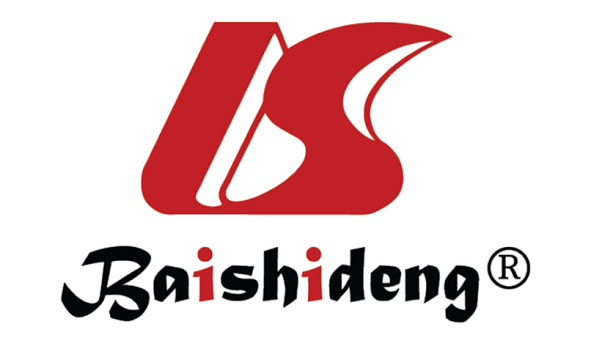 Published by Baishideng Publishing Group Inc7041 Koll Center Parkway, Suite 160, Pleasanton, CA 94566, USATelephone: +1-925-3991568E-mail: bpgoffice@wjgnet.comHelp Desk: https://www.f6publishing.com/helpdeskhttps://www.wjgnet.com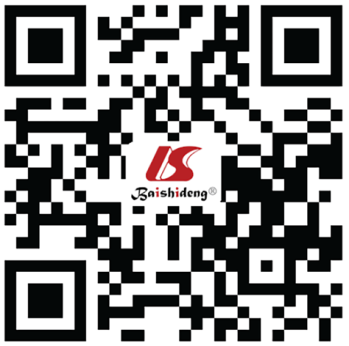 © 2023 Baishideng Publishing Group Inc. All rights reserved.TotalImmediate outcomeImmediate outcomeP valueTotalMortalitySurvivedP valueTotal (n)305167138GenderGenderGenderGenderGenderMale222 (72.8)114 (68.3)108 (78.3)0.051Female83 (27.2)53 (31.7)30 (21.7)0.051Age (years)58.1 ± 11.859.4 ± 1256.5 ± 11.50.031Body mass index (kg/m2)25.7 ± 2.925.6 ± 2.925.9 ± 30.346Underweight2 (0.7)2 (1.2)0 (0.0)0.470Healthy150 (49.2)84 (50.3)66 (47.8)0.470Overweight131 (43)71 (42.5)60 (43.5)0.470Obese22 (7.2)10 (6)12 (8.7)0.470Killip ClassKillip ClassKillip ClassKillip ClassKillip ClassIII119 (39)53 (31.7)66 (47.8)0.004IV186 (61)114 (68.3)72 (52.2)0.004Known risk factorsKnown risk factorsKnown risk factorsKnown risk factorsKnown risk factorsDiabetes148 (48.5)91 (54.5)57 (41.3)0.022Hypertension181 (59.3)95 (56.9)86 (62.3)0.336Smoke80 (26.2)40 (24)40 (29)0.320Family history8 (2.6)4 (2.4)4 (2.9)0.784Dyslipidemia7 (2.3)4 (2.4)3 (2.2)0.898Chest pain to ER (min)240 (120-360)210 (120-360)240 (120-360)0.718ER to lab time (min)55 (39-76)55 (35-70.11)55 (40-80)0.337Total ischemic time (min)285 (190-415)280 (180-413)287 (200-440)0.672ST depression in AVR56 (18.4)33 (19.8)23 (16.7)0.487TotalImmediate outcomeImmediate outcomeP valueTotalMortalitySurvivedP valueTotal (n)305167138Number of involved vesselsNumber of involved vesselsNumber of involved vesselsNumber of involved vesselsNumber of involved vesselsSingle vessel disease (SVD)56 (18.4)15 (9)41 (29.7)< 0.001Two vessel disease (2VD)80 (26.2)43 (25.7)37 (26.8)< 0.001Three vessel disease (3VD)145 (47.5)100 (59.9)45 (32.6)< 0.001Left main (LM)2 (0.7)1 (0.6)1 (0.7)< 0.001LM + SVD2 (0.7)0 (0)2 (1.4)< 0.001LM + 2VD7 (2.3)2 (1.2)5 (3.6)< 0.001LM + 3VD13 (4.3)6 (3.6)7 (5.1)< 0.001Infarct related arteryInfarct related arteryInfarct related arteryInfarct related arteryInfarct related arteryLeft anterior descending artery191 (62.6)106 (63.5)85 (61.6)0.917Right coronary artery78 (25.6)42 (25.1)36 (26.1)0.917Left circumflex31 (10.2)17 (10.2)14 (10.1)0.917Left main5 (1.6)2 (1.2)3 (2.2)0.917Only LHC done17 (5.6)12 (7.2)5 (3.6)0.177Only POBA32 (10.5)19 (11.4)13 (9.4)0.579Lesion length (cm)20 (15-26)20 (15-26)20 (15-26)0.948Bifurcations lesion73 (23.9)50 (29.9)23 (16.7)0.007Side branch57 (18.7)37 (22.2)20 (14.5)0.087Pre-procedure TIMI flowPre-procedure TIMI flowPre-procedure TIMI flowPre-procedure TIMI flowPre-procedure TIMI flow0290 (95.1)152 (91)138 (100)0.005I8 (2.6)8 (4.8)0 (0.0)0.005II6 (2)6 (3.6)0 (0.0)0.005III1 (0.3)1 (0.6)0 (0.0)0.005Post-procedure TIMI flowPost-procedure TIMI flowPost-procedure TIMI flowPost-procedure TIMI flowPost-procedure TIMI flow014 (4.6)9 (5.4)5 (3.6)0.124I9 (3)7 (4.2)2 (1.4)0.124II39 (12.8)26 (15.6)13 (9.4)0.124III243 (79.7)125 (74.9)118 (85.5)0.124Tissue Myocardial PerfusionTissue Myocardial PerfusionTissue Myocardial PerfusionTissue Myocardial PerfusionTissue Myocardial Perfusion020 (6.6)10 (6)10 (7.2)0.731I18 (5.9)11 (6.6)7 (5.1)0.731II62 (20.3)37 (22.2)25 (18.1)0.731III205 (67.2)109 (65.3)96 (69.6)0.731Thrombus gradingThrombus gradingThrombus gradingThrombus gradingThrombus gradingG0-No8 (2.6)2 (1.2)6 (4.3)0.003G1-Possible14 (4.6)7 (4.2)7 (5.1)0.003G2-Small8 (2.6)1 (0.6)7 (5.1)0.003G3-Moderate39 (12.8)14 (8.4)25 (18.1)0.003G4-Large55 (18)32 (19.2)23 (16.7)0.003G5-Total181 (59.3)111 (66.5)70 (50.7)0.003Intraluminal defect263 (86.2)150 (89.8)113 (81.9)0.045Export catheter use138 (45.2)62 (37.1)76 (55.1)0.002Needed temporary pacemaker103 (33.8)101 (60.5)2 (1.4)< 0.001ER8 (7.8)8 (7.9)0 (0.0)0.806Cath lab85 (82.5)83 (82.2)2 (100)0.806CCU10 (9.7)10 (9.9)0 (0)0.806Needed intubation134 (43.9)131 (78.4)3 (2.2)< 0.001ER30 (22.4)30 (22.9)0 (0)0.397Cath lab60 (44.8)59 (45)1 (33.3)0.397CCU44 (32.8)42 (32.1)2 (66.7)0.397Needed inotropic support129 (42.3)127 (76)2 (1.4)< 0.001ER74 (57.4)74 (58.3)0 (0.0)0.065Cath lab35 (27.1)33 (26)2 (100)0.065CCU20 (15.5)20 (15.7)0 (0.0)0.065Needed IABP111 (36.4)81 (48.5)30 (21.7)< 0.001LV dysfunction256 (83.9)152 (91)104 (75.4)< 0.001Ejection fraction (%)30 (30-40)30 (30-40)35 (30-45)0.014UnivariateUnivariateMultivariableMultivariableOR (95%CI)P valueOR (95%CI)P valueFemale1.7 (1.0-2.8)0.0521.8 (1.0-3.3)0.059Age (years)1.0 (1.0-1.0)0.0321.0 (1.0-1.0)0.257Killip class IV2.0 (1.2-3.1)0.0042.0 (1.2-3.4)0.008Diabetes mellitus1.7 (1.1-2.7)0.0221.5 (0.9-2.5)0.126Hypertension0.8 (0.5-1.3)0.337--Smoker0.8 (0.5-1.3)0.320--Total ischemic time ≥ 4 h1.0 (0.6-1.7)0.870--Multivessel disease4.4 (2.4-8.3)< 0.0013.5 (1.8-6.9)< 0.001Bifurcations lesion2.1 (1.2-3.7)0.0081.7 (0.8-3.5)0.169Side branch1.7 (0.9-3.1)0.0900.9 (0.4-2.1)0.839Thrombus grade ≥ 42.9 (1.6-5.0)< 0.0012.6 (1.4-4.9)0.003Intraluminal defect2.0 (1.0-3.8)0.0481.2 (0.6-2.6)0.655Left ventricular dysfunction3.3 (1.7-6.4)< 0.0012.2 (0.8-6.3)0.146Ejection fraction (%)1.0 (0.9-1.0)0.0021.0 (1.0-1.0)0.542